Personal DetailsName:Address:Contact Number:Email:Kerry GAA Club:EducationExperienceOther Data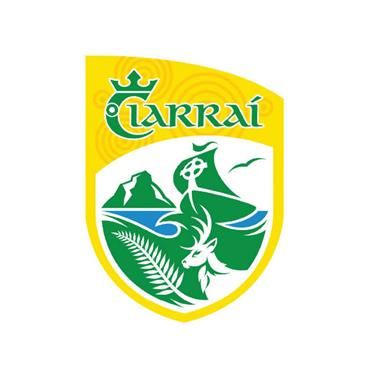 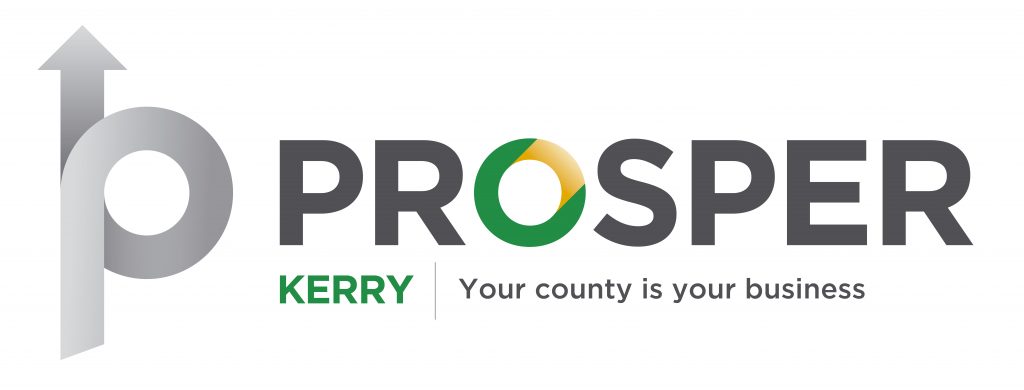 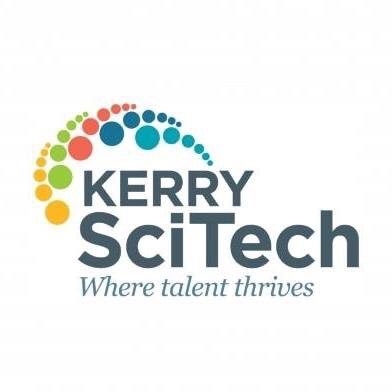 Date – DateName of QualificationName of InstitutionDate – DateCompanyJob TitleGive a brief overview of your responsibilities and accomplishmentsGive a brief overview of your responsibilities and accomplishmentsGive a brief overview of your responsibilities and accomplishmentsDate – DateCompanyJob TitleJob TitleGive a brief overview of your responsibilities and accomplishmentsGive a brief overview of your responsibilities and accomplishmentsGive a brief overview of your responsibilities and accomplishmentsList other accomplishments outside school and workSpecial training, interests and hobbies etc.